CURRICULUM VITAE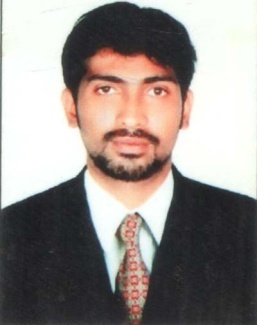 Mohammed Email: mohammed.369731@2freemail.com OBJECTIVEIt is my inner confidence built due to the knowledge I have perceived through all these years of learning which will help me to excel in the field I am subjected to. I am capable of adjusting myself to any environment.PROFILE OVERVIEWA True professional Mechanical Engineer with 5 years’ experience in engineering projects, with expertise in HVAC, MEP Projects, Site Execution, design review, integration, vendor management and commissioning of projects. I have successfully handled and completed large scale projects for prestigious government and private clients of KSA & INDIA.EMPLOYMENT HISTORY	WORK EXPERIENCE IN K.S.A:As QA/QC  engineer worked With M/sABDULLAH  A.M. AL KHODARI SONS COMPANY, An ISO 9001 (Quality Management System), certified company as HVAC & Piping QA/QC engineer for MEP division.From August 2013 – July 2016.JOB RESPONSIBILITIES AS PROJECT QA/QC.Preparing ITP, method statements of in coordination with project engineers to start each activities on site and get approvals from consultant or resident engineer accordingly.Preparing Conducting Project material inspection requests as per material delivery schedules from related engineers of MEP and plan weekly inspections schedules accordingly.Identifying the delivered materials as per specificationsand Material submittals, shop drawings, ITP, method statement process etc.Provide random checking of installation and insulation activities for the project as per ITP (Project Inspection and Test Plan).Witnessing & Inspection of Installation of pipes, FF sprinklers, fitting, AHU,FCU, ACCU, Pumps&Chillers etc.Perform all daily inspection and witness testing and character necessary to achieve the quality of construction required asper the specificationsandapproved shop drawings for all works related in the contract,performed ON or OFF site as per MA.Monitoring all fitting/Welding activities performed in project including piping and support for piping by meeting with all international standards.Perform MEP materials inspections such as Duct, Air handling unit, ACCU, cables, trays, duct & Pipe accessories including panels MCC & Control etc.Coordinating with 3rd party inspections such as NDT, Air distribution & control tests.Issue NCRs to related materials or suppliers as per criteria of specifications and standards. Coordinate with the consultant’s representative and Site Engineer / In-charge for inspection and meeting about quality problems including the closure of Non-Compliance Reports issued by consultants or client representatives.Preparation of Testing Packs for the inspection of Material & Works carried out by the company including Operation and Maintenance Manual.Strong work experience in Installation procedures, and Maintenance of HVAC systems.ISO procedure followup in all site activities and scope of works.Familiar with the plumbing, Drainage, irrigation & Fire Fighting system of large projects including Electrical installation related to HVAC and MEP small and medium Projects.Capable of handling multiple projects and Site Activity related to the installation Testing and commissioning etc.Duly coordinating with the consultant/client & Third party authority with all approved documents of the project.Expert in Distribution of Work load to the site team preparing project planning and reports timely submitted to the client /Consultant / Main Contractor etc.Able to prepare monthly invoices to be raised for the project, preparing material budgets & control to make the company profits enormously.Time and project Management skills to avoid delay in submissions.Project Name	:HVAC & Pipe line infrastructure Project for 500 Villas at AL GHASSIM –			KSA.Client Name:Ministry of housing and Interior.Main Contractor:ABDULLAH  A.M. AL KHODARI SONS COMPANY – DAMMAM – K.S. AConsultant 	:KHATIB & ALAMI CONSOLIDATED ENGINEERING.Position Held 	:HVAC &Piping  QA/QC Engineer.WORK EXPERIENCE IN INDIA:Currently working as  HVAC Site Engineer – at Hyderabad , TS. – INDIA from 2016- Till Date. -With Madhucon Heights- Corporate Building Projects.Responsibilities & Duties: - Coordinating in Preparing the Shop Drawings for the HVAC systems for commercial and residential buildings as per tender drawings, Working closely with project architect, HVAC design engineers and AudoCaddteam ,followup with consultant for approval.Schedule works to meet Project milestones dates as per Building phase of construction.To attend site weekly meetings and close co-ordination with Client & Consultant for site inspections,design review & approvals etc.Preparing Co-ordination drawings for services which are hindering for the servicescontinuity .Submit the RFI and to the Consultant and take action as mentioned and as advised.Submit all materials sample to consultant for approval and also raise MIRand  inspections and  keeping as record at site.Material follow up, Vendor follow up correspondence for smooth execution of the project.Preparing programme for works accordingly to match site schedule or construction programme.Reporting to project engineer, CM, project Manager, Director etc. as per situations.ACADEMICSM.Tech  in Design Engineering  - JNT - University  – Hyderabad – IndiaB.Tech – in Mecahnical Engineering - JNT- University  – Hyderabad - IndiaCOMPUTER KNOWLEDGEOperating Systems :  Dos, Windows 98, 2000, Window ME, Win-XP & Windows –7.Auto Cad.MS-Office (Word, Excel &PowerPoint).TECHNICAL SKILLS Completed HVAC apprenticeship training – from M/s. Carrier Air Conditioners on  Air conditioning according to ASHRAE standards- Hyderabad – Telangana – India.Completed QA/QC apprenticeshipprogramme –Sanjary Educational Academy– Hyderabad – Telangana – India.PERSONAL DETAILSDate of birth			8th December, 1989Languages known		English, Arabic Hindi, Urdu & Telugu (Speak Fluently)Date of Issue 			13.09.2012Place of Issue			Hyderabad  - Telangana  – India.Passport Expiry date		12.09.2022Religion/Nationality      		Islam – Sunni Muslim /IndianMarital Status			Married Visa Status			visit visaDriving License 		Driving license of SAUDI ARABIA – KSA.Declaration :- I hereby declare that the above, mentioned details are true and correct to the best of my knowledge and belief.Place : -Date : - 		( Mohammed.)